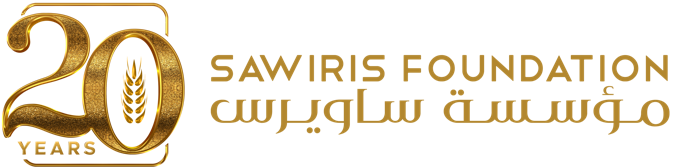 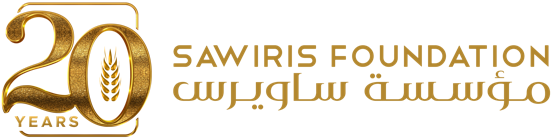 CONDITIONS GOVERNING THE SAWIRIS FOUNDATION FOR SOCIAL DEVELOPMENT (SFSD)   INTERNSHIP PROGRAMI accept the internship which has been awarded to me by (SFSD) and am aware of the following:
That the SFSD will not pay me for my internship I undertake the following obligations with respect to the SFSD:
 To conduct myself at all times in a manner compatible with my responsibilities as the holder of SFSD Internship;To keep confidential any and all unpublished information made known to me by the accepting Division during the course of my internship and not to publish any reports or papers on the basis of information obtained during the program, except with the explicit authorization of the SFSD;To provide written notice in case of illness or other unavoidable circumstances which might prevent me from completing the internship; to complete the internship evaluation questionnaire at the end of my internship and to submit it to the HR Sector; ------------------	--------------------------------------	------------------------
DATE		NAME OF INTERN		SIGNATURE
This form should be signed. HR Sector will retain the original.SFSD - INTERNSHIP APPLICATION FORMSFSD - INTERNSHIP APPLICATION FORMSFSD - INTERNSHIP APPLICATION FORMSFSD - INTERNSHIP APPLICATION FORMSFSD - INTERNSHIP APPLICATION FORMSFSD - INTERNSHIP APPLICATION FORMSFSD - INTERNSHIP APPLICATION FORMFull Name:Full Name:Full Name:ID No.:ID No.:ID No.:ID No.:Date of Birth     Day/month/year
Date of Birth     Day/month/year
Date of Birth     Day/month/year
Present Nationality:Present Nationality:Present Nationality:Present Nationality:Address:Address:Address:Address:Address:Address:Address:Telephone No.: Telephone No.: Telephone No.: Telephone No.: Telephone No.: Telephone No.: Telephone No.: Cellular no.Cellular no.Cellular no.Cellular no.Cellular no.Cellular no.Cellular no.In case of emergency, notify:In case of emergency, notify:In case of emergency, notify:In case of emergency, notify:In case of emergency, notify:In case of emergency, notify:In case of emergency, notify:Name:Name:Name:Name:Name:Name:Name:Address:Address:Address:Address:Address:Address:Address:Telephone No.: Telephone No.: Telephone No.: Telephone No.: Telephone No.: Telephone No.: Telephone No.: Knowledge of  LanguagesReadReadWriteWriteSpeakSpeakLanguageEasilyNot easilyEasilyNot EasilyEasilyNot EasilyArabicEnglishOther:(Please specify)Computer skills:                     Yes                                   No  Computer skills:                     Yes                                   No  Computer skills:                     Yes                                   No  Computer skills:                     Yes                                   No  Computer skills:                     Yes                                   No  Computer skills:                     Yes                                   No  Computer skills:                     Yes                                   No  Higher Education (College/University)Higher Education (College/University)Higher Education (College/University)Higher Education (College/University)Higher Education (College/University)Institution
Name, Place and CountryAttended from/toAttended from/toDegreesMajor Subjects of StudyMo./YearMo./YearObtainedEmployment: Please describe any previous practical experience you may have had, giving full details of your duties. Use an additional sheet if necessary.Employment: Please describe any previous practical experience you may have had, giving full details of your duties. Use an additional sheet if necessary.Employment: Please describe any previous practical experience you may have had, giving full details of your duties. Use an additional sheet if necessary.Employment: Please describe any previous practical experience you may have had, giving full details of your duties. Use an additional sheet if necessary.Employment: Please describe any previous practical experience you may have had, giving full details of your duties. Use an additional sheet if necessary.Career Plans:Career Plans:Career Plans:Career Plans:Career Plans:Other Relevant Information:Other Relevant Information:Other Relevant Information:Other Relevant Information:Other Relevant Information:University scholarships or academic distinction:
University scholarships or academic distinction:
University scholarships or academic distinction:
University scholarships or academic distinction:
University scholarships or academic distinction:
Publications (if any):Publications (if any):Publications (if any):Publications (if any):Publications (if any): Internship Period:
      Please indicate your availability for Internship 
 Internship Period:
      Please indicate your availability for Internship 
 Internship Period:
      Please indicate your availability for Internship 
Preferred Work Assignment:
Please indicate by numbering in order of preference three main areas in which you would like to be considered for an internship.
Education & Scholarship programsSocial Empowerment programsEconomic Empowerment programsPartnershipsLearning & Strategy Cultural AwardsFinancial AuditFinance HR & admin.IT PR & Comm.Others please indicate	Preferred Work Assignment:
Please indicate by numbering in order of preference three main areas in which you would like to be considered for an internship.
Education & Scholarship programsSocial Empowerment programsEconomic Empowerment programsPartnershipsLearning & Strategy Cultural AwardsFinancial AuditFinance HR & admin.IT PR & Comm.Others please indicate	Preferred Work Assignment:
Please indicate by numbering in order of preference three main areas in which you would like to be considered for an internship.
Education & Scholarship programsSocial Empowerment programsEconomic Empowerment programsPartnershipsLearning & Strategy Cultural AwardsFinancial AuditFinance HR & admin.IT PR & Comm.Others please indicate	References: Please list three persons not related to you, who are familiar with your character and qualifications:References: Please list three persons not related to you, who are familiar with your character and qualifications:References: Please list three persons not related to you, who are familiar with your character and qualifications:Full name and titleBusiness or occupationContact details: address, Tel. no. & emailI certify that the foregoing statement and answers are true, complete and correct to the best of my knowledge and belief.

Signature: 	Date:I certify that the foregoing statement and answers are true, complete and correct to the best of my knowledge and belief.

Signature: 	Date:I certify that the foregoing statement and answers are true, complete and correct to the best of my knowledge and belief.

Signature: 	Date: